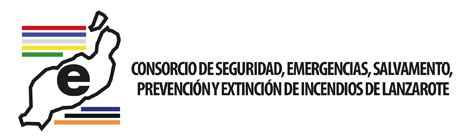 NUMERO DE EMPLEADOS POR DEPARTAMENTOS 2021DEPARTAMENTOSNº DE EMPLEADOSAdministración9Central de Bomberos5Parques de Bomberos43